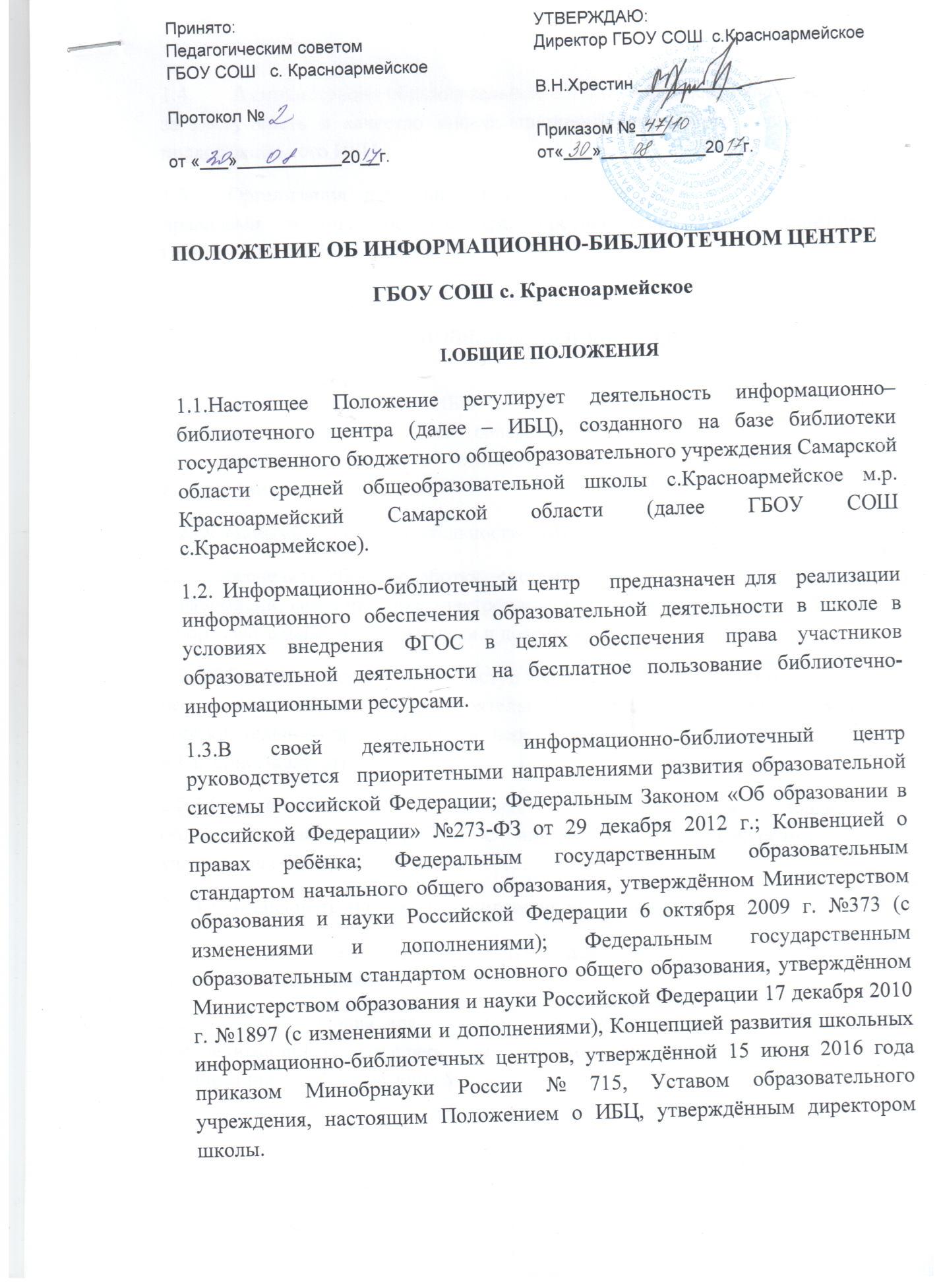 1.4.     Администрация образовательной организации несет ответственность за доступность и качество информационно-библиотечного обслуживания, предоставляемого ИБЦ.1.5.  Организация деятельности ИБЦ производится в соответствии с правилами техники безопасности, противопожарными и санитарно-гигиеническими требованиями.II. ОСНОВНАЯ ЦЕЛЬ И ЗАДАЧИ ИБЦ2.1. Цель деятельность ИБЦ - создание единой информационно- образовательной среды для совершенствования у всех участников образовательного процесса компетентностей, предусмотренных ФГОС второго поколения. 2.2.Основными задачами деятельности ИБЦ являются:2.2.1.Обеспечить сбор, обработку, систематизацию педагогической и иной информации, формирование электронного фонда библиотеки в соответствии с образовательными программами и доведения ее до пользователя.2.2.2.Обеспечить свободный доступ ко всем видам информационных ресурсов и возможность самостоятельной работы с ними всем участникам образовательного процесса  (в т.ч. через локальную инфраструктуры школы и Интернет-каналы).2.2.3.Организовать и обеспечить профессиональную поддержку (консультирование по работе с информационными ресурсами) всех участников образовательного процесса.2.2.4. Организовать виртуальную справочную службу.2.2.5. Активировать познавательную деятельность и читательскую активность обучающихся.2.2.6. Создать условия для применения мобильных устройств и гаджитов, обеспечивающие работу с ресурсами информационно-образовательной среды организации (свободные зоны Wi-Fi)                                   III.ОСНОВНЫЕ ФУНКЦИИ ИБЦ3.1.ИБЦ  осуществляет следующие функции:3.1.1. Формирует  единый фонд ИБЦ:комплектует универсальный фонд учебными, художественными, научными, справочными, педагогическими и научно-популярными документами на печатных и электронных носителях информации;пополняет фонд информационными ресурсами сети Интернет, базами и банками данных других учреждений и организаций;аккумулирует фонд документов, создаваемых в данной образовательной организации (публикаций и работ педагогов образовательного учреждения, лучших научных работ и рефератов обучающихся и др.);осуществляет размещение и сохранность документов.3.1.2. Создает информационную и методическую продукцию:осуществляет аналитико-синтетической переработки информации; организация и ведение справочно-библиографического аппарата (СБА) ИБЦ, включающего традиционные каталоги (алфавитный, систематический), картотеки (систематическую картотеку статей, тематические картотеки), электронный каталог, базы данных по приоритетным направлениям работы образовательной организации; разрабатывает рекомендательно-библиографические пособия, методические рекомендации для родителей, педагогов и учащихся;организует выставки, оформляет стенды, плакаты и т. п. для обеспечения и информирования пользователей о ресурсах ИБЦ.3.1.3. Осуществляет дифференцированное информационно-библиотечное  обслуживание всех участников образовательного процесса:оказывает помощь в работе, знакомит и обучает использованию инструментов и сервисов Интернета в учебной и досуговой деятельности обучающихся, учителей, родителей;обеспечивает развитие дистанционного обучения участников образовательного процесса;внедряет новые информационные и сетевые технологии, информационные системы, программные комплексы в работу ИБЦ;проводит исследования информационных потребностей пользователей – участников образовательного процесса и удовлетворяет их;содействует членам педагогического коллектива и администрации данной школы в организации образовательного процесса и досуга обучающихся;консультирует родителей обучающихся по вопросам организации семейного чтения, знакомит с литературой по воспитанию детей;консультирует по вопросам учебных изданий всех участников образовательного процесса;организует обзоры новых поступлений и публикаций.IV. ПРАВА И ОБЯЗАННОСТИ ПОЛЬЗОВАТЕЛЕЙ ИБЦ4.1. Право доступа в ИБЦ имеют все участники образовательного процесса (далее Пользователи ИБЦ).4.2.Пользователи ИБЦ имеют право:получать полную информацию о составе библиотечного фонда, информационных ресурсах и предоставляемых ИБЦ услугах;пользоваться справочно-библиографическим аппаратом ИБЦ;получать консультационную помощь в поиске и выборе источников информации;получать во временное пользование на абонементе и в читальном зале печатные издания, аудиовизуальные документы и другие источники информации;продлевать срок пользования материалами;получать тематические, фактографические, уточняющие и библиографические справки на основе фонда ИБЦ;получать консультационную помощь в работе с информацией на нетрадиционных носителях при пользовании электронным и иным оборудованием;участвовать в мероприятиях, проводимых ИБЦ; обращаться для разрешения конфликтной ситуации к директору школы.4.3. Пользователи ИБЦ обязаны:соблюдать правила пользования ИБЦ;бережно относиться к произведениям печати (не вырывать, не загибать страницы, не делать в книгах подчеркиваний, пометок), иным документам на различных носителях, оборудованию, инвентарю;поддерживать порядок расстановки документов в открытом доступе ИБЦ, расположения карточек в каталогах и картотеках;пользоваться ценными и справочными документами только в помещении ИБЦ;убедиться при получении документов в отсутствии дефектов, а при обнаружении проинформировать об этом работника ИБЦ. (Ответственность за обнаруженные дефекты в сдаваемых документах несет последний пользователь);расписываться в читательском формуляре за каждый полученный документ;возвращать документы в ИБЦ в установленные сроки;заменять документы ИБЦ в случае их утраты или порчи  равноценными экземплярами либо компенсировать ущерб в размере, установленном правилами пользования ИБЦ.ОТВЕТСТВЕННОСТЬ ПОЛЬЗОВАТЕЛЕЙ ИБЦ5.1. Пользователи обязаны соблюдать Правила пользования ИБЦ.5.1.1. Пользователи, нарушившие Правила пользования ИБЦ и причинившие  ущерб, компенсируют его в размере, установленном Правилами пользования ИБЦ, а также несут иную ответственность в случаях, предусмотренных Правилами пользования ИБЦ и действующим законодательством Российской Федерации.               VI.	ПРАВА И ОБЯЗАННОСТИ ИБЦ6.1. ИБЦ имеет право:самостоятельно определять содержание и конкретные формы своей деятельности в соответствии с задачами и функциями, определенными Положением об ИБЦ;самостоятельно определять источники комплектования своих информационных ресурсов;изымать и реализовывать документы из своих фондов в соответствии с порядком исключения документов, согласованным с руководителем образовательной организации, и действующим законодательством;определять в соответствии с Правилами пользования ИБЦ виды и размеры компенсации ущерба, нанесенного пользователями ИБЦ;определять сумму залога, в случаях, предусмотренных Правилами пользования ИБЦ;распоряжаться предназначенными ИБЦ бюджетными и полученными от платных услуг денежными средствами;участвовать на конкурсной или иной основе в реализации федеральных, региональных и международных программ развития библиотечного дела.6.2. Обязанности ИБЦ:соблюдать государственные библиотечные стандарты и нормативы;обслуживать пользователей в соответствии с действующим законодательством, Положением и Правилами пользования ИБЦ;отражать в своей деятельности сложившееся в обществе идеологическое и политическое многообразие;не допускать государственной или иной цензуры, ограничивающей права пользователей на свободный доступ к информационным ресурсам;проводить систематические проверки  отсутствия в библиотечном фонде и вновь поступающей литературе книг и пособий из Федерального списка экстремистских материалов;не использовать сведения о пользователях и их читательских запросах, кроме случаев, когда эти сведения используются для научных целей и организации библиотечно-информационного обслуживания.     6.3. Запрещается распространение и  хранение литературы экстремистской         направленности, а также другой информации, негативно влияющей на      обучающихся данной образовательной организации.6.4. Руководитель ИБЦ отчитывается перед руководителем образовательной организации и органами государственной статистики в порядке, предусмотренном действующим законодательством.ПРАВА И ОБЯЗАННОСТИ РАБОТНИКОВ ИБЦ7.1. Работники ИБЦ имеют право:самостоятельно выбирать формы, средства и методы библиотечно-информационного обслуживания образовательного и воспитательного процессов в соответствии с целями и задачами, указанными в Уставе учреждения и Положении об ИБЦ;проводить в установленном порядке факультативные занятия, уроки и кружки;быть представленными к различным формам поощрения, наградам и знакам отличия, предусмотренным для работников образования и культуры;участвовать в соответствии с законодательством Российской Федерации в работе библиотечных ассоциаций или союзов.Работники ИБЦ обязаны:обеспечить пользователям возможность работы с информационными ресурсами ИБЦ;информировать пользователей о видах предоставляемых ИБЦ услуг;обеспечивать сохранность использования носителей информации, их систематизацию, размещение и хранение;обеспечивать режим работы в соответствии с потребностями пользователей и работой образовательной организации;отчитываться в установленном порядке перед руководителем образовательной организации;повышать квалификацию.ПОРЯДОК ПОЛЬЗОВАНИЯ ИБЦ8.1. Запись обучающихся образовательной организации в ИБЦ производится по списочному составу класса в индивидуальном порядке, педагогических и иных работников образовательной организации, родителей (иных законных представителей) обучающихся - по паспорту.8.2. Документом, подтверждающим право пользования ИБЦ, является читательский формуляр.8.3. Читательский формуляр фиксирует дату выдачи пользователю материалов из фонда ИБЦ  и их возвращения в ИБЦ.8.4. Порядок пользования абонементом:пользователи имеют право получить на дом не более 5 материалов одновременно;максимальные сроки пользования материалами:учебники, учебные пособия - учебный год; научно-популярная, познавательная, художественная литература - 15 дней; периодические издания, издания повышенного спроса -15 дней; пользователи могут продлить срок пользования материалами, если на них отсутствует спрос со стороны других пользователей.8.5. Порядок пользования читальным залом:документы, предназначенные для работы в читальном зале, на дом не выдаются;энциклопедии, справочники, редкие, ценные и имеющиеся в единственном экземпляре документы выдаются только для работы в читальном зале.ОРГАНИЗАЦИЯ ДЕЯТЕЛЬНОСТИ ИБЦ.  9.1. Организация деятельности ИБЦ включает пространственно-обособленные зоны различных типов: Зона для получения информационных ресурсов во временное пользование (помещение библиотеки);Зона для самостоятельной работы с ресурсами на различных видах носителей (помещение библиотеки, медиатеки);Зона для коллективной работы с гибкой организацией пространства;Презентационная зона для организации выставок и экспозиций           (помещение библиотеки);Зона для организации коллективной работы (помещение библиотеки, кабинета информатики, медиатеки, актового зала);Рекреационная зона для разнообразного досуга и проведения мероприятий (помещение музея, актового зала).9.2. Библиотечно-информационное обслуживание осуществляется на основе библиотечно-информационных ресурсов в соответствии с учебным и воспитательным планами, программами образовательной организации, программами, проектами и планом работы ИБЦ.9.3. Ответственность за систематичность и качество комплектования основного фонда ИБЦ, комплектование учебного фонда в соответствии с федеральными перечнями учебников и учебно-методических изданий, создание необходимых условий для деятельности ИБЦ несет руководитель образовательной организации в соответствии с Уставом учреждения.9.4. Режим работы ИБЦ определяется в соответствии с правилами внутреннего распорядка образовательной организации. 9.5. В целях обеспечения рационального использования информационных ресурсов в работе с обучающимися ИБЦ образовательной организации взаимодействует с другими школьными ИБЦ территории (горизонтальное взаимодействие) и библиотеками Министерства культуры Российской Федерации.УПРАВЛЕНИЕ. МАТЕРИАЛЬНО-ТЕХНИЧЕСКОЕ ОБЕСПЕЧЕНИЕ.10.1. Общее руководство деятельностью ИБЦ осуществляет директор образовательной организации.10.2. Руководство ИБЦ осуществляет Руководитель ИБЦ  назначаемый директором образовательной организации из числа специалистов, имеющих стаж работы в должности библиотекаря не менее 3-х лет.10.3. Руководитель ИБЦ разрабатывает и предоставляет на утверждение директору образовательной организации:правила пользования ИБЦ, определяющие порядок доступа к фондам ИБЦ;планово-отчетную документацию;должностные инструкции сотрудников ИБЦ;перспективный план развития ИБЦ;планы работы ИБЦ на каждый учебный год;технологическую документацию.10.4. Трудовые отношения работников ИБЦ регулируются Трудовым кодексом РФ. Руководитель ИБЦ несет полную ответственность за результаты деятельности ИБЦ в пределах своей компетенции, в том числе и материальную. 10.7. В целях обеспечения модернизации ИБЦ в условиях информатизации образования и в пределах средств, выделяемых учредителями, образовательная организация обеспечивает ИБЦ:необходимыми служебными и производственными помещениями в соответствии с действующими нормами и требованием выделения специальных помещений для работы с учебной литературой, читальных залов и пр.;финансированием комплектования библиотечных фондов;электронно-вычислительной и копировально-множительной техникой и оргтехникой, подключением к сети Интернет, канцелярскими принадлежностями;условиями, обеспечивающими сохранность материальных ценностей ИБЦ;финансированием из стимулирующего фонда ФОТ  работы сотрудников, выполняющих обязанности по функционированию и развитию ИБЦ;условиями для аттестации сотрудников ИБЦ.